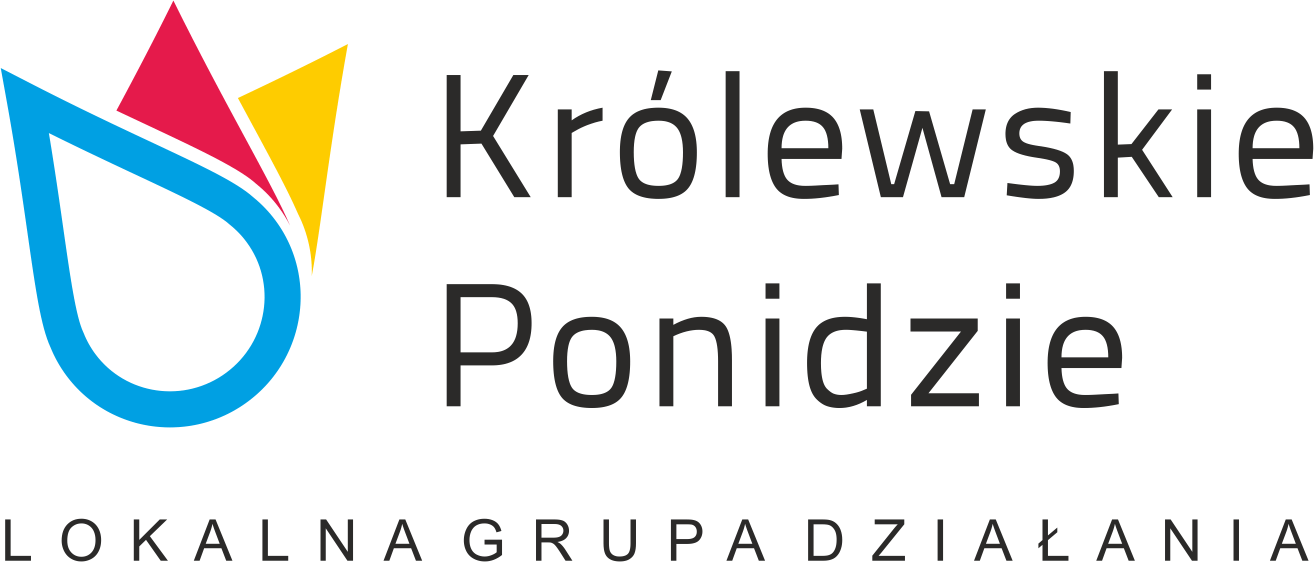 …………………………….                                                                                          		    					miejscowość data              ……..…………..………………					                      Nazwa……………………………………………………………………            Adres                                        Oświadczenie wnioskodawcy o zatrudnieniu osoby z grupy defaworyzowanejOświadczam, że zatrudnię osobę należącą do grupy defaworyzowanej, należy zaznaczyć właściwą grupę, do której kierowany jest projekt: osoby do 35 roku życia (w tym po raz pierwszy wchodzące na rynek pracy), osoby 45+ , w tym osoby które nie mogą znaleźć zatrudnienia, osoby bezrobotne (w tym długotrwale bezrobotne), ……………………………………………	podpis wnioskodawcy 